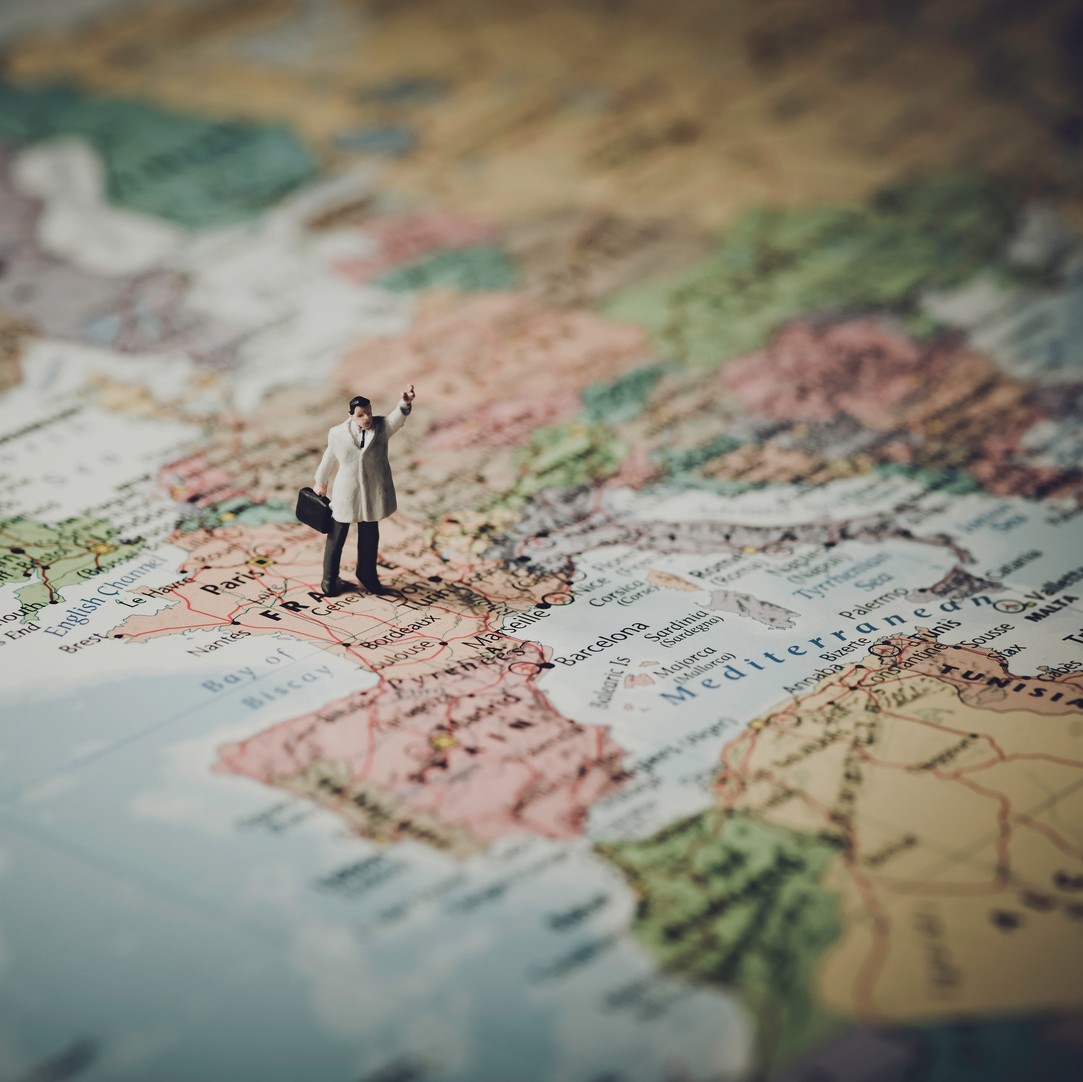 By CreafrenchPremière partie: Autoréflexion et autoévaluation- Les compétences / capacités.Evalue ton niveau actuel en complétant la grille.Consulte tes résultats d’examen, pense à tes tests mais aussi à tes points forts et à tes points faibles.Compétences	Mon évaluation	Pourquoi? Exemple(s) concret(s)Compréhension oraleCompréhension écriteExpression oraleInteraction orale..................................................................................................................................................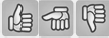 .............................................................................................................................................................................................................................................................................................................................................................................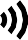 ...........................................................................................................................................................................................................................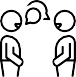 ..................................................................................................................................................- Les connaissances.Réponds aux questions suivantes en complétant la carte mentale (MindMap). Il suffit de noter des mots-clés.Avoir une bonne base de connaissances, qu’est-ce que cela signifie exactement, à ton avis ? Pourquoi est-il capital, d’après toi, de pouvoir s’appuyer sur une bonne base de connaissances ?Quels sont les risques ou les désavantages si on n’a pas cette base ? Que faut-il faire pour se construire une base solide ?Quoi? (Qu'est-ce que cela veut dire exactement?)....................................................................................................................................Les conditions? (On n'a rien sans rien...)....................................................................................................................................Une bonne base de connaissancesPourquoi? (Pourquoi est-il nécessaire d'avoir une base de connaissances solide?)....................................................................................................................................- Regardons de plus près les « attitudes » …Attention : commente de façon détaillée trois aspects de la liste ci-dessous (à l’aide de quelques mots-clés).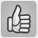 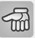 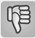 Je suis rigoureux et précis (langue, mise en page(s) etc.)Je consacre assez de temps à la préparation des tâches / des interros / des devoirs etc.J’organise et je planifie mon travail.Je cherche et je vérifie la prononciation, l’orthographe et le sens de nouveaux mots.J’utilise les « outils linguistiques » (grammaire, dictionnaire, outils en ligne).Je m’intéresse à la culture française en dehors du contexte scolaire (p.ex. cinéma, lecture, musique, voyages etc.)Je participe à un projet d’échange.Si nécessaire, je fais des exercices supplémentaires.Je demande de l’aide en cas de besoin.Je parle toujours le français pendant les discussions en groupe.Dans un groupe, j’assume les responsabilités qu’on m’a confiées.Dans un groupe, je coopère et je développe un esprit d’équipe.Dans un groupe, j’écoute les autres et je respecte leur opinion.Deuxième partie: LE CECRI - SITUATIONS- Une entreprise française recrute des collaborateurs internationaux (des juristes spécialisés en droit international ayant une bonne maîtrise du français, écrit et parlé) pour ses filiales à l’étranger. Les candidats qui ont postulé pour ce job décrivent leur niveau de maîtrise du français de la façon suivante :un candidat portugais : une candidate italienne : un candidat belge :une candidate allemande : un candidat norvégien :un bon niveau en françaisbonne maîtrise du français (lu, écrit et parlé) lu, parlé et écrit courammentexcellente connaissance du français niveau écrit et parlé : courantMets-toi dans la peau du recruteur. Quel candidat engagerais-tu ? Qui a le meilleur niveau de maîtrise de la langue française, selon toi ? Justifie ta réponse..................................................................................................................................................................................................................................................................................................................................................................................................................................................................................Pendant l’entretien d’embauche, les différents candidats donnent des renseignements supplémentaires sur leur connaissance du français :un candidat portugais :une candidate italienne :un candidat belge :une candidate allemande :un candidat norvégien :Le candidat portugais a eu quatre heures de cours de français par semaine dans les quatre dernières années de l'enseignement secondaire. A son examen final, il a obtenu un score de 72%.La candidate italienne a eu trois heures de cours de français dans l’enseignement secondaire et elle a suivi un cours de perfectionnement après ses études universitaires. A l’issue de cette formation, elle a reçu un certificat avec la mention « Très bien ».Le candidat belge habite à Bruxelles. Il a eu trois heures de cours de français par semaine dans l’enseignement secondaire. A son examen final, il a obtenu un score de 14,5 sur 20 alors que la moyenne était de 15.La candidate allemande a fait la filière langues modernes dans l’enseignement secondaire. Elle a réussi son examen final avec la mention B. Elle a eu 6 heures de cours de français par semaine dans les 3 dernières années. Pendant ses études universitaires, elle a fait un séjour Erasmus de 3 mois à Bordeaux.Le candidat norvégien a eu 4 heures de cours de français dans l’enseignement secondaire et il a suivi un cours du soir de 4 ans pour améliorer son niveau de français.Est-ce que ces renseignements supplémentaires influencent ta première décision? Explique.......................................................................................................................................................................................................................................................................................................................Quelles difficultés as-tu rencontrées pour évaluer le niveau de maîtrise des candidats ? Est-ce facile pour les recruteurs d’évaluer le niveau de maîtrise des langues ? Quelle est ta conclusion ?......................................................................................................................................................................................................................................................................................................................- Tu postules pour un emploi qui requiert de bonnes connaissances linguistiques.Comment décrirais-tu ton niveau de maîtrise ? Tu as le choix entre « excellent / très bien / bien / moyen / faible ». Justifie tes réponses.Lire	Ecouter	Parler	EcrireJe m'exprime......................................................................................................................................................................................................................................................................................................................Je comprends......................................................................................................................................................................................................................................................................................................................II - Le CECR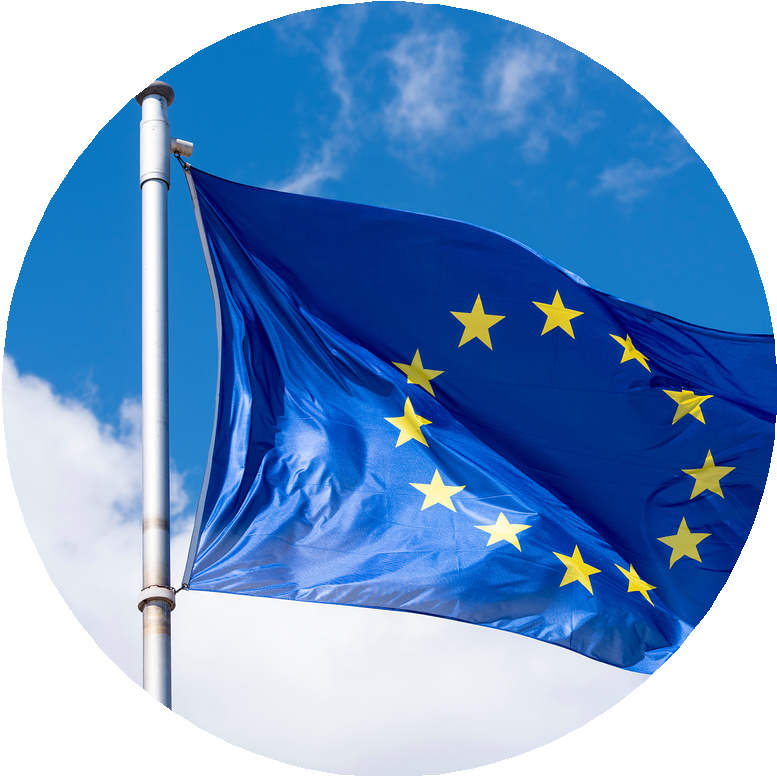 De quoi s’agit-il?Un document (publié par le Conseil de l'Europe en 2001) qui définit des niveaux de maîtrise (de A1 à C2) d'une langue étrangère. Le Cadre décrit ce qu’unutilisateur élémentaire (niveaux A1 et A2), utilisateur indépendant (niveaux B1 et B2)utilisateur expérimenté (niveaux C1 et C2) est capable de faire.Le Cadre de référence ressemble en quelque sorte à l’eurol’euro nous facilite la vie lors de nos séjours dans de l’eurozone (plus besoin de changer des francs belges en florins quand nous allons à Maastricht) ;le CECR permet d’utiliser un outil univoque pour décrire son niveau de maîtrise de langues étrangères. Il rend comparable ce qui avant était difficile à comparer. Le Cadre a été conçu pour faciliter la mobilité des étudiants et des travailleurs.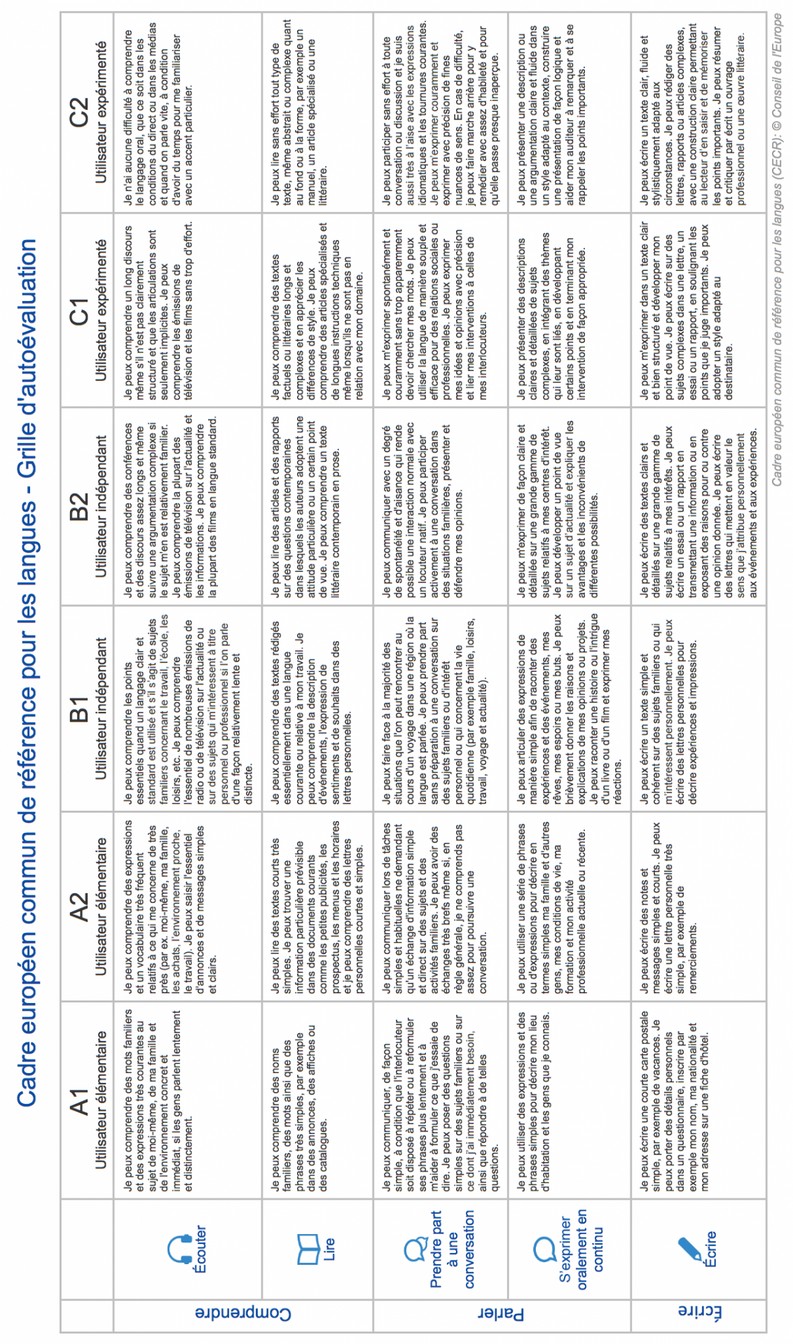 7Le Cadre précise :pour les tâches réceptivesx la tâche à accomplir (ce qu’on doit être capable de faire)x la nature ou la difficulté du document (avec quels documents) pour les tâches de productionx la tâche à accomplirx la nature des informations transmisesx les aspects formels attendusQuelles compétences distingue-t-on pour les 6 niveaux ?Détermine ton niveau pour les différentes compétences. Complète le tableau ci-dessous.Compétences	Mon niveau	JustificationIII - Exercices- Vrai ou Faux?Vrai	FauxUn utilisateur B1 peut comprendre la plupart des émissions à la télévision.Un utilisateur B1 peut suivre sans aucun problème des cours à l’université. Il peut faire des études dans la langue cible.Un utilisateur A2 peut comprendre des annonces, des BD, de petits textes dans un magazine pour les enfants.Un utilisateur B1 peut se débrouiller quand il fait un voyage dans le pays où on parle la langue cible.Un utilisateur B1 peut passer un entretien d’embauche dans la langue cible.- Quels types de textes un utilisateur B2 peut-il comprendre ?des annoncesdes publicitésdes affichesdes brochures de voyagedes menusdes horairesdes lettres officiellesle journal téléviséun film sans sous-titresdes lettres personnelles (d’un correspondant p.ex.)des articles de journaldes romansla notice d’un médicamentdes œuvres littéraires du 16e siècledes ouvrages théoriques sur l’économie p.ex.une conversation entre locuteurs natifs- De quels sujets un utilisateur B2 peut-il parler ? Dans quelle situation un utilisateur B2 peut-il se débrouiller ?se présenterprésenter ses amis et sa familleparler des études qu’il faitexpliquer le chemincommander quelque chose dans un café, un restaurantprendre part à une conversation avec un locuteur natif qu’il rencontre dans le traindonner des informations sur ses hobbiesdonner un discours de remerciementparticiper à une réunion sur un sujet spécialisé (la restructuration de l’entreprise)faire une demande en mariageprésenter un défilécommenter un événement sportif (match de foot, tour de France)interviewer un responsable politiquetémoigner devant le tribunalréserver une chambre d’hôtel- Quels documents un utilisateur B1 peut-il rédiger / remplir ?remplir une enquête sur ses habitudes de consommationécrire une carte de félicitations pour un mariage, une naissancerédiger un compte rendu de réunionécrire une lettre au courrier des lecteurs pour exposer son point de vue sur un incident politiqueécrire une lettre de réclamation à l’hôtel où on a logérédiger un compte rendu d’un livreécrire une lettre de condoléancelaisser un message pour dire quand on sera de retourrédiger une lettre de candidatureremplir un formulaire d’inscriptionTroisième partie: Le testFais le test : https://placement.aflahaye.nl/tp/test-de-placement-institut-francais-nl/21/ Après le test, réponds aux questions:Quels types de questions as-tu trouvé les plus difficiles ?.........................................................................................................................................................................................................................................................................................................................................................................................................................................................................................................................................................................................................................................................................................................................................................................Sur quels aspects de la langue devras-tu te concentrer ?.........................................................................................................................................................................................................................................................................................................................................................................................................................................................................................................................................................................................................................................................................................................................................................................Quatrième partie: Le lexiquelangzaam praten zijn woorden zoeken fouten maken aarzelenzonder aarzelenzijn plan trekken met losstaande woorden zich verstaanbaar kunnen maken voldoende woordenschat hebben eenvoudige zinsbouw gebruikeneen goede beheersing van de woordenschat hebbenvlot pratenzich vlot uitdrukkenzich spontaan uitdrukken zich duidelijk uitdrukkenzich duidelijk en gedetailleerd uitdrukken (over een onderwerp)tussenkomen in een gesprekeen wisselwerking vertonen in een gesprek zijn mening verdedigenzijn standpunt (over …) uiteenzetten deelnemen aan een gesprek over … deelnemen aan een discussie over een gesprek aangaaneen gesprek gaande houden een gesprek afsluitenlezen zonder moeiteeen nota / mededeling lezeneen dankbrief / bedankje schrijven een ervaring / indruk beschrijvenwoorden met elkaar in verband brengen zinnen verbindenI - Exercices de vocabulaire- Combine les deux colonnes.- Complète.Il a	(een rijke woordenschat)Tu as compris	? (zijn toespraak)Il s’exprime	en russe. (vlot)Moi, je comprends	les locuteurs natifs.(gemakkelijk)Je peux m’exprimer à propos de sujets	(van hetdagelijkse leven)Il commet	(fouten), mais on comprend ce qu’il veutdire et il peut facilement	(deelnemen aan ) uneconversation. Il peut	(zich verstaanbaar maken)sans aucun problème.- Note 5 types de textes écrits........................................................................................................................................................................................................................................................................................................................................................................................................................................................................................................................................................................................................................................................................................................................................................................................................- Note 5 types de documents oraux........................................................................................................................................................................................................................................................................................................................................................................................................................................................................................................................................................................................................................................................................................................................................................................................................- Trouve des périphrases.Une périphrase = dire en plusieurs mots ce qu’on pourrait dire en un seul mot. p.ex. un dictionnaire = un livre dans lequel on trouve les mots avec leur définition.une cabane = une petite maison dans le jardinA toi!un bracelet = un manuel = un cendrier = une clé =le paillasson =un tire-bouchon = un aspirateur =.................................................................................................................................................................................................................................................................................................................................................................................................................................................................................................................................................................................................................................................................................................................................................................................................................................................................- Les connecteursExercice 1 : Souligne le connecteur approprié.Tu rentres et / donc /ou tu sors, donc / mais / car tu ne laisses pas la porte ouverte or / cependant / car il y a des courants d'air !C’est votre père, et ensuite / vu que / par conséquent vous lui devez le respect.J'ai raté mes examens, pourtant /ainsi / en conclusion j'avais révisé pendant des heures. Goffin n'a pas gagné Roland Garros, cependant /car / vu que il a très bien joué.La vaccination connaît des délais donc / à savoir / alors que le nombre de cas augmente. Pierre est coléreux et agressif dans ses rapports avec les autres. C’est pourquoi / par contre / parce que il est doux comme un agneau lorsqu'il parle à son chat.Vos murs font la tête ? Ils sont troués, abîmés, salis, la peinture s’écaille ? Cependant / Finalement / Bref, ils ont besoin d’un petit coup de frais. Mais vous hésitez...Cette voiture est vraiment trop chère. Donc / En effet / C’est pourquoi, elle coûte plus de20.000 euros.Exercice 2 : Complète par le connecteur qui convient. finalement - d’autre part - d’une part - c’est pourquoiSelon nous, c’est bien d’avoir cours jusqu’à 17 heures et de ne plus avoir de devoirs à la maison..	, on aura plus de temps pour se détendre à la maison..	, on pourrait apprendre plus de choses en classe..	, les profs pourraient aider les élèves qui ont des difficultés..	il faudrait allonger la journée scolaire.voilà pourquoi - ensuite - tout d’abord - en dernier lieuPersonnellement, nous sommes pour le port de l’uniforme à l’école..	, il n’y aurait plus de moquerie sur les élèves qui ne portentpas de vêtements de marque.	, à la fin de l’école, lesélèves auraient du plaisir à enlever leur uniforme et à enfiler leurs tenues de loisirs..	,les parents feront des économies..	on est pour le port de l’uniforme à l’école.bien que - en effet - comme - même siLorsque les détectives sont arrivés sur les lieux du crime, ils n'ont trouvé qu'un cadavre déjà froid, et pas de témoins ;	ils avaient désespérément besoind'indices, ils ont fouillé toute la maison, examiné tous les objets à la loupe,.	apparemment aucun d'eux ne semblait pouvoir leurapprendre quoi que ce soit ;	,ce sont toujours de simplesdétails qui permettent de découvrir une piste,	ils aient l'airinsignifiant.Cinquième partie: Entraînez vos compétences- Lis le texte en ligne: 10 Trucs et astuces pour apprendre une langueActivités- On pourrait résumer ce texte à l’aide d’une phrase. Laquelle ?......................................................................................................................................................................................................................................................................................................................- Qu’as-tu appris sur Matthew Youlden ?......................................................................................................................................................................................................................................................................................................................- Pourquoi devrait-on apprendre plusieurs langues selon lui ? Es-tu d’accord avec lui ? Pourquoi (pas) ?......................................................................................................................................................................................................................................................................................................................- Quels conseils (3) juges-tu utiles / réalistes / efficaces ? Pourquoi ? Motive ton choix...................................................................................................................................................................................................................................................................................................................................................................................................................................................................................................................................................................................................................................................................................................................................................................................................................................................................................................................................................................- Petit test : pendant 10 jours, tu vas mettre en pratique les conseils choisis dans "5". Complète le journal de bord (date + timing) et ajoute chaque fois un petit commentaire personnel avec tes impressions / tes progrès.Mon journal de bordDate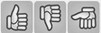 Activité	Timing(ex. 5 min.)Commentaire- EcouteRegarde la vidéo dans laquelle la linguiste, Julie Neveux, donne quelques explications sur l'origine et l'emploi des tics de langage.- Note ici tous les "tics" que tu entends dans la vidéo. Souligne ceux que tu connais et encercle ceux que tu as déjà utilisés..................................................................................................................................................................................................................................................................................................................................................................................................................................................................................- Au fait, c'est quoi un tic de langage ? Reformule ce qu'a expliqué Julie Neveux, comme si tu le racontais à ton meilleur ami / ta meilleure amie..................................................................................................................................................................................................................................................................................................................................................................................................................................................................................- Les tics ne sont pas là par hasard. Que veut-on dire ?......................................................................................................................................................................................................................................................................................................................- Quel groupe a le plus de tics de langage ? Pourquoi ?......................................................................................................................................................................................................................................................................................................................- Explique le rapport entre les expressions du plus haut degré et les tics de langage.......................................................................................................................................................................................................................................................................................................................- Selon Julie Neveux, le langage est en pleine évolution. Pourquoi dit-elle cela ?......................................................................................................................................................................................................................................................................................................................- Le Français jugent plus les tics de langage que les Belges par exemple. Pourquoi ?......................................................................................................................................................................................................................................................................................................................- Enregistre pour finir une petite vidéo improvisée d'une minute dans laquelle tu donnes un conseil pour parler comme un Français / francophone. Intègre un maximum de tics de langage.- OralTu te rappelles?S'exprimer oralement en continuJe peux utiliser des expressions et des phrases simples pour décrire mon lieu d'habitation et les gens que je connais.Je peux utiliser une série de phrases ou d'expressions pour décrire en termes simples ma famille et d'autres gens, mes conditions de vie, ma formation et mon activité professionnelle actuelle ou récente.Je peux m'exprimer de façon claire et détaillée sur une grande gamme de sujets relatifs à mes centres d'intérêt. Je peux développer un point de vue sur un sujet d'actualité et expliquer les avantages et les inconvénients de différentes possibilités.Je peux articuler des expressions de manière simple afin de raconter des expériences et des événements, mes rêves, mes espoirs ou mes buts. Je peux brièvement donner les raisons et explications de mes opinions ou projets. Je peux raconter une histoire ou l'intrigue d'un livre ou d'un film et exprimer mes réactions.Je peux présenter des descriptions claires et détaillées de sujets complexes, en intégrant des thèmes qui leur sont liés, en développant certains points et en terminant mon intervention de façon appropriée.Je peux présenter une description ou une argumentation claire et fluide dans un style adapté au contexte, construire une présentation de façon logique et aider mon auditeur à remarquer et à se rappeler les points importants.Regarde la vidéo de conseils pour parler comme un français et note minimum 5 expressions que tu vas essayer d'utiliser plus régulièrement quand tu parles........................................................................................................................................................................................................................................................................................................................................................................................................................................................................................................................................................................................................................................................................................................................................................................................................Sixième partie: ObjectifsTravailler à son attitude par rapport à l’apprentissage de la langue (cf. doc. page suivante) Savoir expliquer les 3 piliers dans l’apprentissage d’une langueSavoir commenter son niveau de compétences Savoir commenter les résultats du test en ligneSavoir donner une définition du CECR + les utilisateurs Savoir commenter les conseils choisis (texte + reportages)Savoir expliquer pourquoi on devrait apprendre d’autres langues (opinion personnelle) Lexique + exercices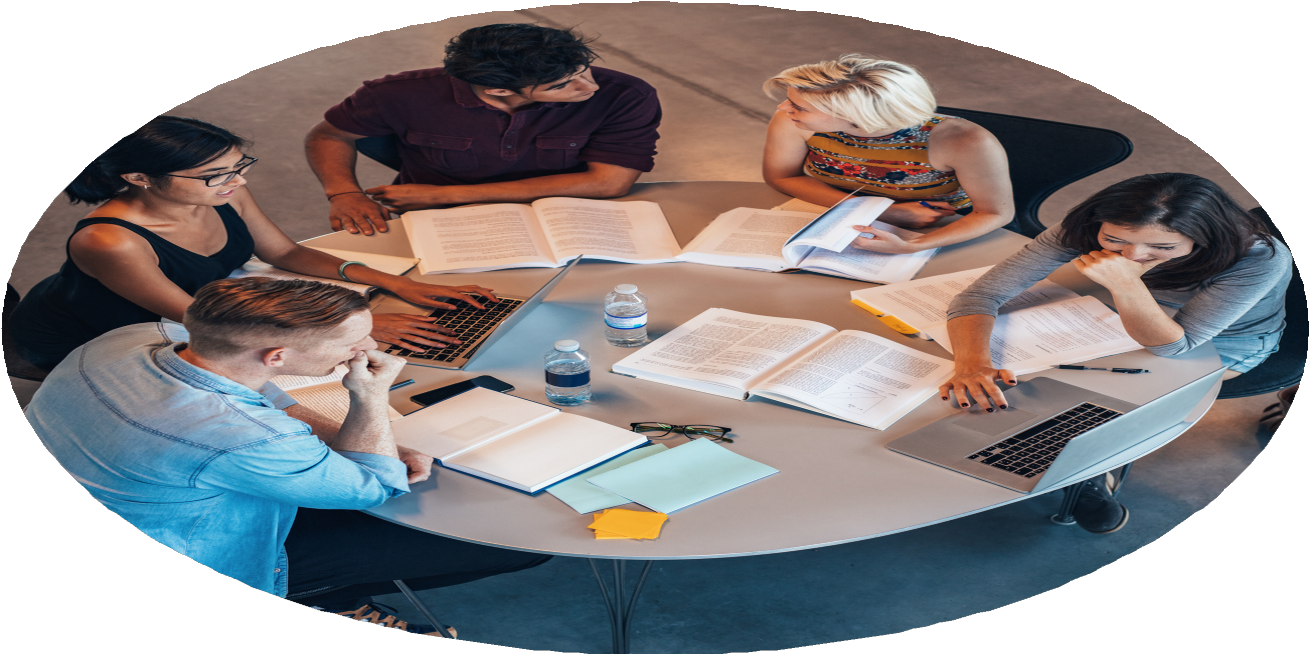 Questions d'autoréflexion (après un contrôle, un examen, une présentation,...)De quels résultats est-ce que je peux être satisfait(e) ? Explique..................................................................................................................................................................................................................................................................................................................................................................................................................................................................................Quels résultats sont décevants ?.................................................................................................................................................................................................................................................................................................................................................................................................................................................................................Pour améliorer ces domaines, que vas-tu faire : GrammaireQuoi ?.....................................................................................................................................................Comment ? (que vas-tu faire ? Qui / Qu’est-ce qui peut t'aider ?).....................................................................................................................................................Vocabulaire Quoi ?.....................................................................................................................................................Comment ? (que vas-tu faire ? Qui / Qu’est-ce qui peut t'aider ?).....................................................................................................................................................Lecture Quoi ?.....................................................................................................................................................Comment ? (que vas-tu faire ? Qui / Qu’est-ce qui peut t'aider ?).....................................................................................................................................................Ecoute Quoi ?.....................................................................................................................................................Comment ? (que vas-tu faire ? Qui / Qu’est-ce qui peut t'aider ?).....................................................................................................................................................Ecriture Quoi ?.....................................................................................................................................................Comment ? (que vas-tu faire ? Qui / Qu’est-ce qui peut t'aider ?).....................................................................................................................................................Oral Quoi ?.....................................................................................................................................................Comment ? (que vas-tu faire ? Qui / Qu’est-ce qui peut t'aider ?).....................................................................................................................................................12345...............12345...............